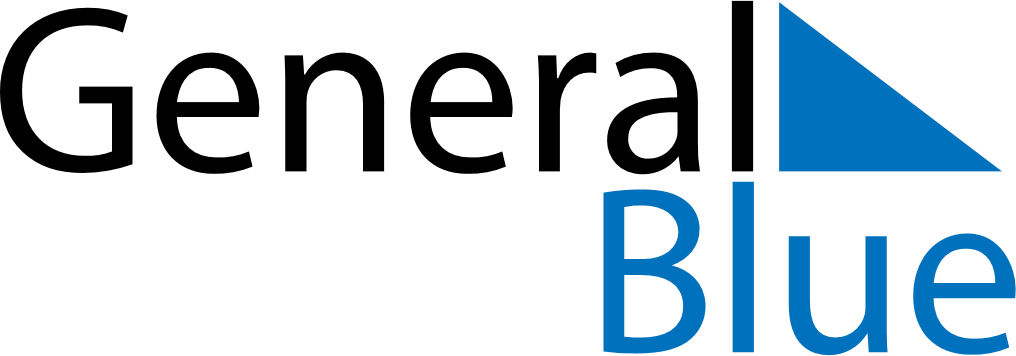 May 2021May 2021May 2021May 2021May 2021May 2021AlbaniaAlbaniaAlbaniaAlbaniaAlbaniaAlbaniaSundayMondayTuesdayWednesdayThursdayFridaySaturday1Labour Day2345678Orthodox EasterOrthodox Easter9101112131415End of Ramadan (Eid al-Fitr)16171819202122232425262728293031NOTES